Karen Morand - singer, songwriter, soulfulArmed with original songs and feisty, powerhouse vocals, Karen Morand delivers a soul-stirring show:  lively, alt- folk with well-worn blues and gritty gospel on the side. Karen radiates with energy in live performances both solo and when accompanied by her acoustic trio the BOSCO Boys (Benny Santoro on cajon/drums and Aaron Verhulst on guitar, pedal steel and mandolin). A graduate from the University of Windsor’s music therapy program, Karen enjoys experimenting as a multi-instrumentalist – piano, guitar, ukulele, accordion and the banjo. As a recipient of the 2016 Canada South Songwriting Contest, Karen’s songs celebrate the joys and broken parts of real life. In concert, Karen performs original songs spanning her four album releases, alongside folk classics and new favorites from her songwriter friends. She appears live both as a versatile soloist and accompanied by the Bosco boys.  Since her first studio release, “Carry On” (2012), followed by “I Think I'll Lose My Mind Today” (2014), Junkyard Heart (2016) Karen has maintained an intense schedule of performances throughout Canada. Karen has brought her music to eclectic backdrops including inner-city churches, stages tucked deep into the Ontario forest, classrooms, living rooms and concert halls. Her first solo and most recent release, “Every Flash of Light” (2018) is an EP including co-writes with Nashville songwriters Steve Hindalong (the Choir), Kelly Kessler and Linda McRae (Spirit of the West). Other collaborations include her recent pairing with internationally renowned bluesman, Manitoba Hal Brolund as bluesy gospel Americana duo, “Even the Bird Was Free.” Highlights of Karen's musical adventures feature showcases at the Songwriters' Symposium and SWERFA, both in Austin, Texas, sold-out performances at The Bank Theatre in Leamington, appearances at the Winterfolk, Blue Skies and Kingsville Folk Festivals and joining the Windsor Symphony to perform her original song as part of the Six String Nation project. 
Karen Morand and the BOSCO Boys will be releasing 4 singles in 2021 in anticipation of their upcoming album “Ghost Hotel” (release 2022).What some folks are saying:“I met Karen Morand at the Ontario Council of Folk Festivals in 2010 where I was a mentor. She was just beginning her career as a singer/songwriter and I was immediately impressed by her warmth and straightforward attitude. She has made great strides since then and has just released her second recording of her own material. Her songwriting belies the amount of time she’s actually been writing and I believe she is on her way to becoming an artist who will be a force on the Canadian music scene” Linda McRae, platinum award winning musician"Karen Morand is something of a standout in the crowded field of solo singer-songwriters. Her performances and recordings both display a careful attention to craft as well as a broad range of influences. Karen’s material demonstrates her comfort with a variety of styles and genres and her ability to create appealing melodies and lyrics." Danny Sullivan, Artistic Director, Blue Skies Music Festival“Songwriter Karen Morand casts power to stir the storm in your soul and part the dark clouds hovering over your heart.  Karen drives the engine through songs that clang, grind and chug with bold defiance, shaken faith and cryptic warnings; breathing steam around embraces of the wounded and outcast.”  Songstress and CJAM radio host Allison Brown"Windsor based singer-songwriter Karen Morand writes wonderful warm earthy songs that speak to your heart and leave you begging to spend time in her company. Equally comfortable as a solo artist with a guitar or playing with her wonderful band "Bosco", her performances are definitely not to be missed." Jan Hall, host of Folk Roots Radio“Karen Morand – My God, you can sing!!” Les Palango, station manager (“The Hawk”)karenmorand.comfacebook.com/karenmorandmusicinstagram.com/karenmorandmusiccontact: karenmorand@gmail.com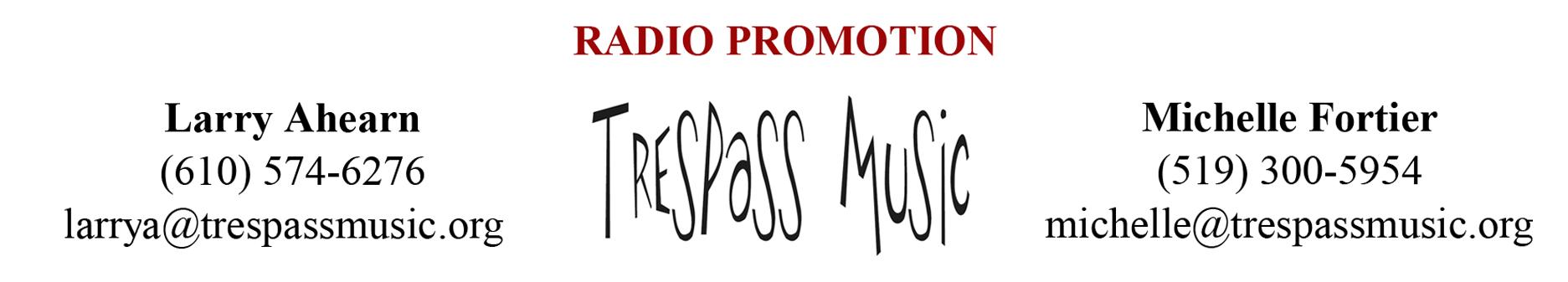 